ПРЕДМЕТ: Појашњење конкурсне документације за поступак јавне набавке мале вредности услуга Израде Изменa и допунa Плана детаљне регулације државног пута I реда М-1.11 Крагујевац – Коридор X (деоница Баточина стационажа км 5+000 до 14+773), редни број 3/2017Предмет јавне набавке: услуга Израде Изменa и допунa Плана детаљне регулације државног пута I реда М-1.11 Крагујевац – Коридор X (деоница Баточина стационажа км 5+000 до 14+773),. Назив и ознака из општег речника: услуге просторног планирања - 71410000.У складу са чланом 63. став 2. и став 3. Закона о јавним набавкама („Службени гласник Републике Србије“, бр. 124/12, 14/15 и 68/15), објављујемо следећи одговор, на питања:Питање број 1:Везано за Јавну набавку бр. 3/2017 имамо једно сасвим техничко питање.Наиме у Обрасцу понуде 5. ОПИС ПРЕДМЕТА НАБАВКЕ - УСЛУГЕстоји ГАРАНТНИ РОК. Нејасно је нашта се тачно односи када се ради о услузи за коју се не даје гарантни рок.Одговор на питање број 1:Понуђач је у обавези да попуни Образац понуде у целости. С обзиром на предмет набавке сам ће проценити гарантни рок који је везан за исти.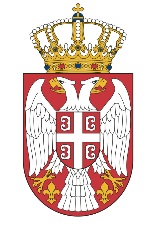 